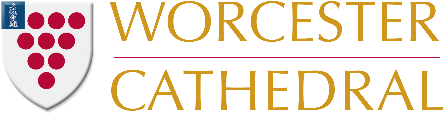 Press Release 9/10/20Worcester Cathedral Voluntary Choir are recruiting for new members and preparing for an afternoon giving boys the opportunity to experience the choir. Boys aged 7-12 are encouraged to join a rehearsal and service at Worcester Cathedral on Sunday the 18th October 2020.Their musical director, Dr Ed Jones, said “We are looking to find the best singers in and around Worcester to offer them a place in the choir. I’d encourage any boy to try out the choir and see what a brilliant thing it is to be involved in”. The Cathedral Precentor, the Reverend Canon Dr Michael Brierley, said, ‘This is the most fantastic opportunity  -  the Cathedral Voluntary Choir offers all the benefits of making music in an incredible building, with pocket money to boot.  Any young boy who sings and who would enjoy the theatre of Cathedral services would be missing a treat if they passed this by!’Ozzy, the choir’s newest boy chorister recruit said “When I started everyone was very welcoming. It’s been an amazing experience. I have learnt so much more about music. Every time I go to Worcester Cathedral it feels wonderful”.The open invitation welcomes the boys to the Cathedral so they can meet the other choristers, sing with them and find out what it's like to be in the Voluntary Choir. Boys wanting to try the choir don’t need to have singing experience – just a keen interest in music and enthusiasm about singing.‘Be a Boy Chorister For An Afternoon’ will be taking place on Sunday the 18th October 2020 from 2 - 5 pm. For further information and to book a free space, please contact Dr Ed Jones at  edjones@worcestercathedral.org.uk.'Be A Girl Chorister For An Afternoon’ will be taking place for girls aged 10-15 on 23rd January 2021. For further information please contact Nicholas Freestone at  nicholasfreestone@worcestercathedral.org.uk.-ends-Captions for the Photos“The choristers have a very active social life including a free ride on the carousel after singing at the Victorian Fayre”“The front row of the Voluntary Choir is made up of boys from 7-14 years old from in and around Worcester”